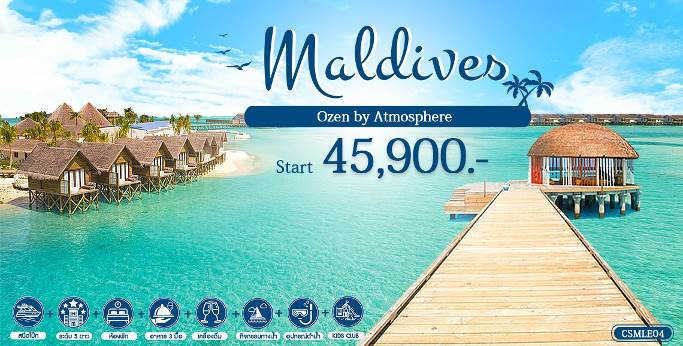 	OZEN BY ATMOSPHERE 5 STAR RESORT MALDIVES• รีสอร์ท หรูระดับ 5 ดาว หาดทรายสวย ทะเลสีฟ้าสด • ประสบการณ์พิเศษกับห้องอาหารใต้ทะเล M6M• แพ็คเกจ ALL INCLUSIVE “ATMOSPHERE INDULGENCE” ทานอาหาร เครื่องดื่ม กิจกรรมฟรี ได้ไม่อั้น• กิจกรรมเยอะไม่น่าเบื่อ SUNSET FISHING ดำน้ำตื้นใกล้จุดชมฉลามวาฬกำหนดการเดินทาง24 ธันวาคม 2561-08 มกราคม 2562							   ราคาเริ่มต้น 65,400.-09 มกราคม–28 เมษายน 2562							   ราคาเริ่มต้น 57,900.-29 เมษายน-20 กรกฎาคม 2562							   ราคาเริ่มต้น 45,900.-21 กรกฎาคม-31 ตุลาคม 2562							   ราคาเริ่มต้น 47,500.-ตัวอย่าง โปรแกรมการเดินทางด้วยตนเองวันแรก  	กรุงเทพฯ-มัลดีฟส์–OZEN BY ATMOSPHERE(SPEED BOAT)-อิสระตามอัธยาศัย.........		(เคาน์เตอร์เช็คอินปิด 1 ชม. ก่อนเครื่องออก กรุณาเผื่อเวลาไปถึงสนามบินอย่างน้อย 3 ชม. )สายการบิน AIR ASIA (FD) ขึ้นที่สนามบินดอนเมืองสายการบิน BANGKOK AIRWAY (PG) หรือ SRILANKAN AIRLINE (UL) ขึ้นที่สนามบินสุวรรณภูมิ.........		ถึง สนามบินนานาชาติ มัลดีฟส์ เวลามัลดีฟส์ช้ากว่าประเทศไทย 2 ชม.หลังจากผ่านการตรวจคนเข้าเมือง (พาสปอร์ต+แบบฟอร์ม ต.ม. + VOUCHER โรงแรม)เจ้าหน้าที่ OZEN BY ATMOSPHERE รอรับท่านที่บริเวณผู้โดยสารขาเข้า จากนั้นนำท่านลงเรือ SPEED BOAT (ใช้เวลาประมาณ 50 นาที) เพื่อไปเช็คอินที่โรงแรมและจัดเก็บสัมภาระ เชิญท่านอิสระตามอัธยาศัยค่ำ		รับประทานอาหารค่ำ ณ ห้องอาหารของรีสอร์ท (ห้องอาหารเปิด 19.00 น.)วันที่สอง 	อิสระตามอัธยาศัย (ฟรีกิจกรรมทางน้ำที่ระบุในรายการ)เช้า		รับประทานอาหารแบบบุฟเฟต์ ณ ห้องอาหารของรีสอร์ท		ฟรี กิจกรรมทางน้ำที่ระบุในรายการฟรี กิจกรรม SUNSET FISHING 1 ครั้ง/การเข้าพัก, กิจกรรมดำน้ำตื้น ใช้เวลาประมาณ 1.30 ชม. และทำการจองกับทางรีสอร์ทล่วงหน้าฟรี ใช้อุปกรณ์ KAYAK, PADDLE BOARD, PEDALOS* GUIDE SNORKELING อนุญาตสำหรับเด็กอายุมากกว่า 12 ปี เท่านั้น *ฟรี การใช้งานห้องฟิตเนสฟรี อุปกรณ์ดำน้ำตื้นเที่ยง		รับประทานอาหาร ณ ห้องอาหารของรีสอร์ทบ่าย		อิสระพักผ่อนตามอัธยาศัยค่ำ		รับประทานอาหารค่ำ ณ ห้องอาหารของรีสอร์ท (ห้องอาหารเปิด 19.00 น.)วันที่สาม  	OZEN BY ATMOSPHERE-มัลดีฟส์(SPEED BOAT)-กรุงเทพฯ เช้า		รับประทานอาหารเช้า ณ ห้องอาหารของรีสอร์ทจากนั้นเช็คเอาท์ นำกระเป๋าวางไว้หน้าห้องพัก เจ้าหน้าที่จะบริการนำกระเป๋าของท่านไปยังท่าเรือ สมควรแก่เวลาเดินทางไปยัง สนามบินนานาชาติ มัลดีฟส์ โดยเรือ SPEED BOAT (ใช้เวลาประมาณ 50 นาที)(เวลาเดินทางไปยังสนามบินจะปรับเปลี่ยนได้ ขึ้นอยู่กับเวลาของเที่ยวบินที่เดินทางกลับกรุงเทพฯ)อัตราค่าบริการ** เด็ก อายุ 0-4.99 ปี พักฟรี** เด็ก อายุ 0-4.99 ปี พักฟรี** เด็ก อายุ 0-4.99 ปี พักฟรี** เด็ก อายุ 0-4.99 ปี พักฟรีข้อสำคัญควรทราบ (กรุณาอ่านให้ละเอียดทุกข้อ)ราคานี้ใช้สำหรับผู้เดินทางพร้อมกันอย่างน้อย 2 ท่านขึ้นไปถือสัญชาติไทยและมีวัตถุประสงค์เพื่อการท่องเที่ยว เท่านั้นอัตราค่าบริการคิดคำนวณจากอัตราแลกเปลี่ยน ณ ปัจจุบัน บริษัทฯ ขอสงวนสิทธิ์ในการปรับเปลี่ยนราคาค่าบริการ ในกรณีที่มีการขึ้นราคาค่าตั๋วเครื่องบิน ภาษีเดินทาง ค่าประกันภัย ค่าธรรมเนียมน้ำมัน หรือมีการประกาศลดค่าเงินบาทหรืออัตราแลกเปลี่ยนได้ปรับขึ้นในช่วงใกล้วันที่คณะจะเดินทางหากท่านถูกเจ้าหน้าที่ตรวจคนเข้าเมืองของประเทศนั้นๆ ปฏิเสธการเข้า-ออกเมือง ด้วยเหตุผลใดๆ ก็ตาม ถือเป็นเหตุผล ซึ่งอยู่นอกเหนืออำนาจและความรับผิดชอบของบริษัทฯ ทางบริษัทฯ ขอสงวนสิทธิ์ที่จะไม่คืนเงินบางส่วนหรือทั้งหมดบริษัทฯ จะไม่รับผิดชอบในกรณีที่กองตรวจคนเข้าเมืองของประเทศไทย งดออกเอกสารเข้าเมืองให้กับชาวต่างชาติหรือคนต่างด้าวที่พำนักอยู่ในประเทศไทย อำนาจสิทธิ์ขาดเป็นของทางกองตรวจคนเข้าเมืองบริษัทฯ ขอสงวนสิทธิ์ที่จะไม่รับผิดชอบต่อค่าใช้จ่ายใดๆ ในกรณีที่เกิดเหตุสุดวิสัย เช่น การยกเลิก หรือล่าช้าของสายการบิน เรือ รถไฟ อุบัติเหตุ ภัยธรรมชาติ การนัดหยุดงาน การจลาจล หรือสิ่งของสูญหายตามสถานที่ต่างๆ ที่เกิดเหนืออำนาจควบคุมของบริษัทฯในระหว่างการท่องเที่ยวนี้ หากท่านไม่ใช้บริการใดๆ ไม่ว่าทั้งหมดหรือบางส่วน ถือว่าท่านสละสิทธิ์ ไม่สามารถเรียกร้องขอคืนค่าบริการได้บริษัทฯ มีสิทธิ์ที่จะเปลี่ยนแปลงรายละเอียดบางประการ เมื่อเกิดเหตุสุดวิสัยจนไม่อาจแก้ไขได้บริษัทฯ จะไม่รับผิดชอบต่อการห้ามออกนอกประเทศ หรือ ห้ามเข้าประเทศ อันเนื่องมาจากมีสิ่งผิดกฎหมาย หรือเอกสารเดินทางไม่ถูกต้อง หรือ การถูกปฏิเสธในกรณีอื่นๆอัตรา PACKAGE ดังกล่าวรวมค่าห้องพักตามประเภทห้องและจำนวนคืนที่เลือกSPEEDBOAT รับส่ง สนามบิน-รีสอร์ต-สนามบิน พร้อมการบริการต้อนรับตั้งแต่ที่สนามบินการบริการอาหารแบบ ALL INCLUSIVE  อาหารทุกมื้อ พร้อมบริการเครื่องดื่มไม่อั้นเครื่องดื่มไม่จำกัด (น้ำแร่, น้ำอัดลม, เครื่องดื่มแอลกอฮอล์, ไวน์, เบียร์, ค็อกเทล) MINI BAR ในห้องพัก ( BEER,WINE,SOFT DRINK) เติมทุกวันกิจกรรม SUNSET FISHING 1 ครั้ง/การเข้าพัก, กิจกรรมดำน้ำตื้นฟรี ใช้อุปกรณ์ KAYAK , PADDLE BOARD , PEDALOS* GUIDE SNORKELING อนุญาตสำหรับเด็กอายุมากกว่า 12 ปีเท่านั้นฟรี การใช้งานห้องฟิตเนสฟรี อุปกรณ์ดำน้ำตื้น ฟรี WIFI ในห้องและส่วนกลางฟรี ใช้บริการ KIDS CLUB**  สามารถเข้ารับประทานอาหารห้องอาหารใต้น้ำได้ฟรี 1 ครั้ง (ห้องอาหาร M6M) สำหรับการเข้าพักตั้งแต่ 4 คืนขึ้นไป กรณีที่พักไม่ถึง 4 คืน มีค่าบริการเพิ่มเติม และต้องสำรองล่วงหน้า อัตรา PACKAGE ดังกล่าวไม่รวมค่าตั๋วเครื่องบินต่างประเทศ ค่ากิจกรรมอื่นๆที่นอกเหนือจากที่ระบุใน Package All inclusive( เช่น กิจกรรมเจ็ตสกี, กิจกรรมดำน้ำลึก)ค่าแพคเกจสปาค่าซิมอินเตอร์เน็ตเงื่อนไขการจองชำระมัดจำท่านละ 5,000 บาท ส่วนที่เหลือ ชำระก่อนการเดินทาง 35 วันการยกเลิกยกเลิก 45 วัน ก่อนเดินทาง : เก็บ 50% ของราคาห้องพักที่จองรวมทั้งหมดยกเลิก 30 - 45 วัน ก่อนเดินทาง :  เก็บ 100% ของราคาห้องพักที่จองรวมทั้งหมดยกเลิกน้อยกว่า 30 วัน ก่อนเดินทาง : เก็บ 100% ของราคาห้องพักที่จองรวมทั้งหมดกรณียกเลิกกะทันหัน หรือ พักไม่ครบตามที่จองไม่สามารถเรียกเงินคืนได้ทุกกรณีห้อง OVER WATER สำหรับพัก 2-3 ท่าน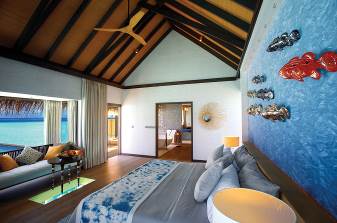 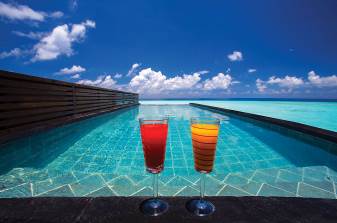 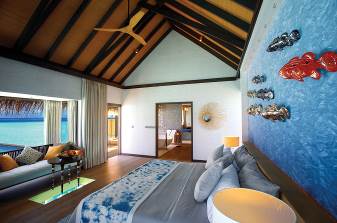 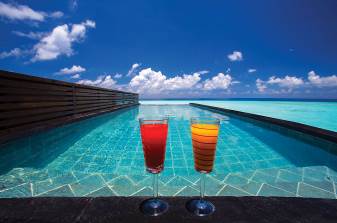 ห้อง EARTH VILLA (ห้องริมชายหาด)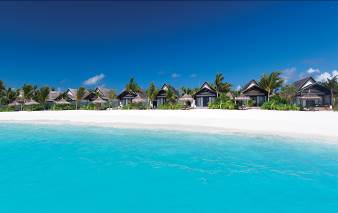 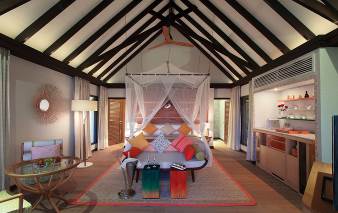 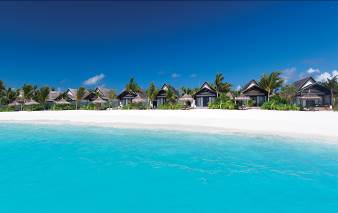 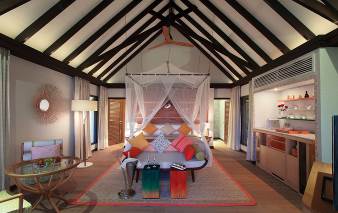 ห้อง EARTH VILLA (ห้องริมชายหาด)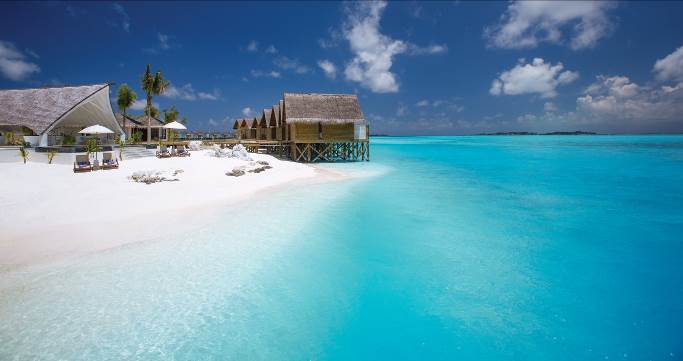 วันที่โปรแกรมการเดินทางเช้าเที่ยงค่ำ1กรุงเทพฯ-มัลดีฟส์–OZEN BY ATMOSPHERE(SPEED BOAT)-อิสระตามอัธยาศัยXX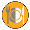 2อิสระตามอัธยาศัย(ฟรีกิจกรรมทางน้ำที่ระบุในรายการ)3OZEN BY ATMOSPHERE-มัลดีฟส์(SPEED BOAT)-กรุงเทพฯXX24 ธันวาคม 2561-08 มกราคม 2562ช่วงเวลาเดินทาง3 วัน 2 คืน(ราคา/ท่าน)3 วัน 2 คืน(ราคา/ท่าน)4 วัน 3 คืน(ราคา/ท่าน)4 วัน 3 คืน(ราคา/ท่าน)เด็ก 05-14.99 ปีพักกับผู้ใหญ่ 2 ท่าน)เด็ก 05-14.99 ปีพักกับผู้ใหญ่ 2 ท่าน)ช่วงเวลาเดินทางห้องละ2 ท่านห้องละ 3 ท่านห้องละ2 ท่านห้องละ3 ท่าน3 วัน 2 คืน4 วัน 3 คืนEARTH VILLA65,40055,90092,90078,90019,90026,500WIND VILLA65,40055,90092,90078,90019,90026,500EARTH VILLA WITH POOL75,90062,900107,90088,90019,90026,500WIND VILLA WITH POOL75,90062,900107,90088,90019,90026,50009 มกราคม-28 เมษายน 2562ช่วงเวลาเดินทาง3 วัน 2 คืน(ราคา/ท่าน)3 วัน 2 คืน(ราคา/ท่าน)4 วัน 3 คืน(ราคา/ท่าน)4 วัน 3 คืน(ราคา/ท่าน)เด็ก 05-14.99 ปีพักกับผู้ใหญ่ 2 ท่าน)เด็ก 05-14.99 ปีพักกับผู้ใหญ่ 2 ท่าน)ช่วงเวลาเดินทางห้องละ2 ท่านห้องละ 3 ท่านห้องละ2 ท่านห้องละ3 ท่าน3 วัน 2 คืน4 วัน 3 คืนEARTH VILLA57,90050,90081,50071,40019,90026,500WIND VILLA57,90050,90081,50071,40019,90026,500EARTH VILLA WITH POOL67,90057,90096,50081,40019,90026,500WIND VILLA WITH POOL67,90057,90096,50081,40019,90026,50029 เมษายน-20 กรกฎาคม 2562ช่วงเวลาเดินทาง3 วัน 2 คืน(ราคา/ท่าน)3 วัน 2 คืน(ราคา/ท่าน)4 วัน 3 คืน(ราคา/ท่าน)4 วัน 3 คืน(ราคา/ท่าน)เด็ก 05-14.99 ปีพักกับผู้ใหญ่ 2 ท่าน)เด็ก 05-14.99 ปีพักกับผู้ใหญ่ 2 ท่าน)ช่วงเวลาเดินทางห้องละ2 ท่านห้องละ 3 ท่านห้องละ2 ท่านห้องละ3 ท่าน3 วัน 2 คืน4 วัน 3 คืนEARTH VILLA45,90042,90062,90062,90019,90026,500WIND VILLA45,90042,90062,90062,90019,90026,500EARTH VILLA WITH POOL55,90049,50077,90077,90019,90026,500WIND VILLA WITH POOL55,90049,50077,90077,90019,90026,50021 กรกฎาคม-31 ตุลาคม 2562ช่วงเวลาเดินทาง3 วัน 2 คืน(ราคา/ท่าน)3 วัน 2 คืน(ราคา/ท่าน)4 วัน 3 คืน(ราคา/ท่าน)4 วัน 3 คืน(ราคา/ท่าน)เด็ก 05-14.99 ปีพักกับผู้ใหญ่ 2 ท่าน)เด็ก 05-14.99 ปีพักกับผู้ใหญ่ 2 ท่าน)ช่วงเวลาเดินทางห้องละ2 ท่านห้องละ 3 ท่านห้องละ2 ท่านห้องละ3 ท่าน3 วัน 2 คืน4 วัน 3 คืนEARTH VILLA47,50043,90065,90065,90019,90026,500WIND VILLA47,50043,90065,90065,90019,90026,500EARTH VILLA WITH POOL57,90050,90081,40081,40019,90026,500WIND VILLA WITH POOL57,90050,90081,40081,40019,90026,500